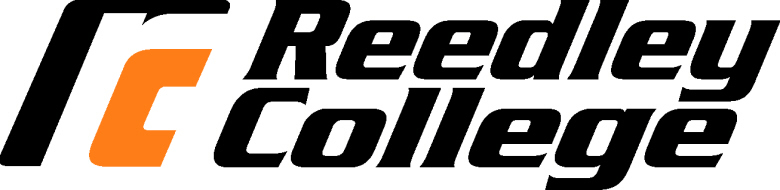 										Spring 2018CHDEV 6Health, Safety and Nutrition in Early Childhood EducationSyllabusInstructor:  Ruby SanchezDepartment: Child DevelopmentE-mail: ruby.sanchez@dinuba.k12.ca.us Phone (559) 595-7200 ext. 2920Office Hours:  By Appointment OnlyClassroom: NAZ # 1Location: Dinuba Community CenterTerm: Spring 2018Section Number: 74161Class Meeting:  8:00 A.M.-8:50 A.M.3 Unit(s) 3 Lecture hour(s)/week 0 Laboratory hour(s) 18 Weeks54 Total number of contact hourPrerequisites: None Advisory: English 125 and 126Course Description: 	This course covers an introduction to the laws, regulations, standards, policies and procedures and early childhood curriculum related to child health, safety and nutrition. Topics include prevention, detection, and management of communicable disease; medical issues associated with disabilities and chronic illness; physical health; mental health and safety for both children and adults; collaboration with families and health professionals. Integration of the concepts discussed into planning and program development for children ages 0 to 5 will be emphasized.Course Goals and Student Learning Outcomes: Upon completion of this course, students will be able to:Describe strategies used to promote health, safety, and nutrition of children and adults in early childhood settings.Evaluate environments for both positive and negative impacts on children’s health and safety.Identify regulations, standards, policies, and procedures related to health, safety, and nutrition in early childhood settingsObjectives:In the process of completing this course, students will:Define the broad concepts of health, safety, and nutrition.Identify laws and regulations supporting health, safety, and nutrition in early childhood settings.Identify health and safety risks in early childhood settings.Describe a caregiver’s role and responsibility in modeling good health, safety, and nutrition habits.Plan economical and nutritious meals and snacks based on the age and individual needs of children.Plan learning experiences on the topics of health, safety, and nutrition.Required or Recommended Textbooks and Materials:Required Text:Textbooks:Required: Sorte, J., Daeschel, I., & Amador, C.. Nutrition Healthy and Safety for Young Children: Promoting Wellness, 2 ed. Boston: Pearson, 2014Recommended Aronson, S. S.. Healthy Young Children: A Manual for Programs, 5 ed. Washington, DC: National Association for the Education of Young Children, 2012Recommended Marotz. Health, Safety and Nutrition for Young Children, 9th ed. Cengage Publishing, 2015Materials Other than textbooks:Recommended instructor-prepared materialsRecommended Various Internet ResourcesLecture Content:Interrelationship between health, safety, and nutritionDefining physical and mental healthDefining safetyDefining nutritionLaws, codes, regulations, and policiesFire and health codesTitle 22Title 5Emergency Medical Services AuthorityMunicipal requirementsFood programsChild abuse and neglectMandated reportingPrevention strategiesCommunity resourcesSafety managementSafe environments Prevention and careEmergency preparedness response and recoveryCar seatsHealth managementUniversal precautionsFood safetyInfectious processIllness and exclusion policiesSleeping and nappingDiapering and toiletingDaily health checkHealth assessment toolsStaff safety and well beingRisk managementEmployee policiesPhysical healthMental healthCommon health issues such as pink eye, lice, and runny noseChronic and acute illnesses such as allergies, mental health, and obesityTeacher as role model of best health safety, and nutrition practicesCollaboration between teacher and families to promote health and safetyCommunicationFamiliesOther health professionalsCommunity resourcesMeals and snacksNutrition guidelinesDiet analysisMealtime policiesMenu planningBudgetingCulture, traditions, and family choicesSanitary food handlingPlanning learning experiences in health, safety, and nutritionDevelopmentally sound practicesCultural, linguistic, and developmental differences of families, teachers, and childrenIntegrated into daily routinesPhysical fitnessAdjusting for Various agesInfants and toddlersPreschoolSchool ageChildren with special needsMedical needsInterventionsTentative Schedule:Subject to Change:This syllabus and schedule are subject to change. If you are absent from class, it is your responsibility to check on any changes made while you were absent.Evaluation:Students will be evaluated on the basis of their performance on quizzes (announced and unannounced), written assignments, unit tests, lab projects and final examination according to the following scale. The instructor reserves the right to adjust scores as it may be required throughout the semester.Grading Policy:Objective Examination—Tests There will be four tests based on the textbook chapters.  Each test will be made up of multiple choice and short answer questions.   No make-up tests will be given.  If you are absent on the day a test is given, then you miss the opportunity to gain the points for that test. (See Course Outline and Schedule for exact test dates.) The final test will be a comprehensive test based on all 16 chapters covered throughout the semester. Writing Assignment—Student Paper Each student will be required to research and write a 3 - 6 page paper on a topic related to health, safety and nutrition.  The student paper is worth 100 points and will require a minimum of two sources in addition to the textbook.  Please see Student Project handout for more information. NO late papers are accepted- no exceptions. Participation Points	There will be various in class activities and homework throughout the semester that will total 100 points.  Many of these activities require use of the textbook. Some activities may be worth more points than others. Please keep all your assignments until the end of your semester and track you points in the section below. NO late assignments are accepted- no exceptions.Final Grades:  Grades are determined on the basis of accumulated points from all assignments.Percentage	Points Range	    Grade		Percentage	Points Range	     Grade		90 – 100%	360 -400	A	60 – 69%	240 - 279	D  	80 – 89%       	320 - 359	B	0 – 59%	    0 – 239	F	70 – 79%	280 - 319	CPoint Breakdown and Tally Sheet:		Points Possible	Points EarnedChapter Tests:Test #1	25	_____Test #2 (Midterm)	50	_____Test #3	25	_____Test #4 (Final) 	100	_____Writing Assignment:Student Paper	100	_____Participation:Participation	___	_____Participation	___	_____Participation	___	_____Participation	___	_____Participation	___	_____Participation	___	_____Participation	___	_____Total Points Possible:          400	          Total:_____Your grade in this course will be based on the following scale:			A – 90 – 100% 			B – 80 – 89%			C – 70 – 79%			D – 60 – 69%			F – 59% and belowAttendanceLecture:  Attendance is required and roll will be taken at each class meeting.  There is no difference between an “excused” or “unexcused” absence.  A “tardy” is considered an absence unless the student contacts the instructor at the end of class to change the status from absent to tardy.  Two tardies will count as an absence.  Any student who misses more than two weeks of class meetings within the first 9 weeks of class may be dropped from the class by the instructor (i.e., class meets two times per week, 4 absences; class meets 1 time per week, 2 absences).Lab:  Attendance in all labs is mandatory.  Students must make prior arrangements with the instructor to be excused from lab.  At that time, the instructor will determine, if any, make-up work will be appropriate.Quizzes:  There will be no make-ups for quizzes.Tests:  Make-up tests are limited to students who have made arrangements with the instructor prior to the required testing period or those students who have been excused by High School Attendance Office. Test material is constructed from class discussions, assigned readings, guest lectures, video presentations, and special assignments. Tests will consist of true/false and multiple choice questions. Unless the student receives prior approval from the instructor, no make-up tests will be allowed.Grading Policy/Scales/Evaluation CriteriaFor maximum point consideration, all written assignments and term reports should be typed and double-spaced.  Lecture assignments (homework) will be accepted late up to the test for that unit of the course or 2 weeks past the deadline, whichever is sooner; however, late assignments will be penalized 1/5 of the possible points.  Late laboratory assignments turned in within one week of the required due date will be accepted with a penalty equal to 1/5 of the maximum points.  Any lab assignment turned in after that time up to the last regular class meeting will be accepted with a 50% penalty.College Policies:Cheating & PlagiarismIn keeping with the philosophy that students are entitled to the best education available, and in compliance with Board Policy 5410, each student is expected to exert an entirely honest effort toward attaining an education.  Violations of this policy will result in disqualification for the course.Cheating is:Copying someone else’s class work or letting someone copy you, when your teacher tells you that the work is to be done on your own (includes asking/telling orally).Copying answers on a test or letting someone copy from your test (includes asking/telling orally).Using a cheat sheet or unauthorized notes.Turning in someone else’s work as your own.Text messaging and multi-media messaging.Consequences, Per School Year:1st Offense - The teacher shall send a referral to office. Student shall receive an “F” or zero on the work or the test and a one (1)	day suspension or Saturday School, parent contact required.2nd Offense - The teacher shall send a referral to the office. The student shall receive an “F” or zero on the work or the test and a one (1) day suspension with parent contact required. Student placed on honesty contract. A high school student shall be removed to a study hall/or alternative class with a “W/F” for the semester.3rd Offense - Recommendation for transfer.Instances of cheating need not be confined to one (1) class. Each of the three (3) offenses could happen in a different class. Any student who is transferred to a study hall/or alternative class and then required disciplinary removal from the study hall/or alternative class shall be transferred to an alternative school site/program.Each student is expected to assist in the overall environment of the classroom making it conducive to learning.Accommodations for Students with DisabilitiesIf you have a verified need for an academic accommodation or materials in alternate media (i.e., Braille, large print, electronic text, etc.) per the Americans with Disabilities Act (ADA) or Section 504 of the Rehabilitation Act, please contact the instructor as soon as possible.Work Ethic - Most students are enrolled in college classes to obtain a quality job or to enhance their skills for advancement with their current employment situation.  Employers look for a punctual, responsible individual who is prepared to go to work.  Our goal is to replicate the workplace environment where a student can develop and demonstrate these desirable traits.Punctual:  It is customary to arrive at least 5 minutes before work begins.  Individuals will be terminated if they are not punctual.Responsible:  It is expected than an employee work every scheduled work day.  Individuals will be terminated if they are not responsible.Prepared:  It is expected that an employee be prepared with he/she arrives for work.  Students must have work shirts, safety glasses, and appropriate footwear to participate in the laboratory.  If a student is not prepared, he/she cannot participate and will receive a zero (see “responsible”).Language - English is expected to be spoken in class for the following reasons:All course content and materials are presented in English and class discussions all take place in English.All lab activities are conducted in groups and must have effective communication between all group members.Activities can be hazardous and it is vital that instructors receive feedback in English to ensure safe practices.This policy is designed so that instructors and all students may communicate in a common language.All individuals must have freedom of expression and are allowed and encouraged to communicate in the language of their choice outside of class times, including breaks.Behavioral StandardsEach student is responsible for his/her own work.  Written assignments are not group assignments and no credit will be awarded for students who turn in the same work.  Students suspected of cheating on tests and quizzes will receive no credit for that particular assignment and may be removed from the class.It is considered polite to turn off cell phones when in the classroom or shop.  Please do so.There is no smoking, chewing tobacco, alcohol, or drugs allowed in classrooms, shops, or school vehicles.This class is set for the semester.  All doctor’s appointments, interviews, meetings with counselor, and other types of appointments should be scheduled during your time outside of class.Important Dates Spring 2018January 8 		Start of Spring 2018 semesterJanuary 8 -March 9 	Short-term classes, first nine weeksJanuary 15 		Martin Luther King, Jr. Day observed (college campus closed)January 26 		Last day to register for a Spring 2018 full-term class in personJanuary 26 		Last day to drop a Spring 2018 full-term class to avoid a “W” February 16 		Lincoln Day observance (college campus closed)February 19 		Washington Day observance (college campus closed)March 9 		Last Day to drop a full-term class (letter grades assigned after this date)March 12 - May 18 	Short-term classes, second nine weeksMarch 26 - 29 		Spring recess (college campus open)March 30 		Good Friday observance (college campus closed) May 14-18 		Spring 2018 final exams weekMay 18 		End of Spring 2018 semester/commencement** Withdrawal (W): A student will be assigned a grade of “W” for classes dropped on or after 20 percent of the duration of the class, up to and including 50 percent of the duration of the class. After the 50 percent point, the student must receive a letter grade other than a “W” (i.e., A, B, C, D, F, I, P, NP). Check with your instructor for the deadline applicable to your class.WkIn Class AssignmentsHomework1Introduction to course, Syllabus course overview and book walkRead Syllabus and handouts;Begin reading chapter 12Chapter 1 Your role in children’s wellness Read chapter complete necessary assignment 3Chapter 2 The foundations of optimal nutritionRead chapter complete necessary assignment 4Chapter 3 The science of nutrition Read chapter/prepare for test #1 5Chapter 4 Feeding Infants and  TEST #1Read chapter complete necessary assignment6Chapter 5 Feeding toddlers preschoolers and school age childrenRead chapter complete necessary assignment 7Chapter 6 Menu Planning Read chapter complete necessary assignment 8Chapter 7 Food SafetyRead chapter complete necessary assignment and prepare for midterm9Chapter 8 Creating a climate of health and wellness and MIDTERMRead chapter complete necessary assignment, 10Chapter 9 Health Screening and assessment Read chapter complete necessary assignment, submit paper topicSPRING BREAKBegin research on selected topic11Chapter 10 Managing Infectious Disease Read chapter complete necessary assignment 12Chapter 11 Teaching Children with Special Health Care Needs Read chapter complete necessary assignment 13Chapter 12 Children’s mental healthRead chapter complete necessary assignment 14Chapter 16 Child abuse and neglect TEST #3 Read chapter complete necessary assignment 15Chapter 15: Responding to emergenciesRead chapter complete necessary  assignment Paper DUE 16Chapter 14 Promoting safe practices through effective classroom management17Chapter 13 Enhancing safety through Appropriate environmentsPrepare for Final Exam 18FINAL EXAM –